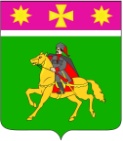 АДМИНИСТРАЦИЯ ПОЛТАВСКОГО СЕЛЬСКОГО ПОСЕЛЕНИЯКРАСНОАРМЕЙСКОГО РАЙОНА П О С Т А Н О В Л Е Н И Еот 18.04.2024г.					                                       № 96станица ПолтавскаяОб утверждении сметной документации	В целях реализации мероприятий государственной программы                   Краснодарского «Комплексное развитие сельских территорий» утвержденной постановлением Губернатора Краснодарского края от 28 декабря 2023 г.                   № 1170,  администрация Полтавского сельского поселения п о с т а н о в л я е т:	1. Утвердить сметную документацию на реализацию мероприятий государственной программы Краснодарского края «Развитие сельского хозяйства и регулирование рынков сельскохозяйственной продукции, сырья и продовольствия», подпрограмма «Комплексное развитие сельских территорий  в Полтавском сельском  поселении  Красноармейского  района,   разработанную                 ООО «Красноармейскаякапстрой», со следующими стоимостными показателями в ценах на 19 апреля 2024 года:- «Ремонт тротуара по ул. Таманской от ул. Народной до ПК2+74  в станице Полтавской, Красноармейского района», протяженностью 280,1 м., стоимостью 1731,1 тыс. руб.;- «Ремонт тротуара по ул. Таманской от ПК2+74 до ул. К. Маркса  в станице Полтавской, Красноармейского района», протяженностью 274,0 м., стоимостью 2064,4 тыс. руб.  ;-  «Ремонт тротуара по ул. Таманской от ул. Казачьей до ул. Московской в станице Полтавской, Красноармейского района», протяженностью 256 м., стоимостью 1156,2 тыс. руб.;- «Ремонт тротуара по ул. Фурманова от  ул. Народной  до ул. Красноармейской в станице Полтавской, Красноармейского района»,                                             протяженностью  439,5 м., стоимостью 2842,8   тыс. руб.;- «Ремонт тротуара по ул. М. Горького  от  ул. Киевской до ул. Комсомольской в станице Полтавской, Красноармейского района»,                                             протяженностью  414 м., стоимостью 2562,5  тыс. руб.;- «Ремонт тротуара по ул. М. Горького  от  ул. Вольной до ул. Киевской в станице Полтавской, Красноармейского района», протяженностью 458 м.,            стоимостью 2835,3 тыс. руб.	2.  Контроль за выполнением настоящего постановления возложить на заместителя главы Полтавского сельского поселения  В.А. Гористова.                          	3. Постановление вступает в силу со дня его подписания. Глава Полтавского сельского поселенияКрасноармейского района                                                                    В.А. Побожий